Ο Youth Entrepreneurship Club (Σύλλογος Νεανικής Επιχειρηματικότητας) διοργανώνει εκ νέου το Πανευρωπαϊκό Συνέδριο για Startups (Καινοτομία και Επιχειρηματικότητα) - Startup Europe Week Crete για 3η συνεχόμενη χρονιά, με συνδιοργανωτή την Περιφέρεια Κρήτης.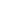 Το  Startup Europe Week Crete 2018, θα διεξαχθεί σε Χανιά, Ρέθυμνο, Ηράκλειο και Λασίθι,  με σκοπό τη “μεταφορά” του πάθους για την καινοτομία, την επιχειρηματικότητα, την καινοτομίας και τα startups σε όλη την Κρήτη!Χανιά: Παρασκευή, 2 Μαρτίου 2018 | Κλείσε εδώ θέση δωρεάν | Δες το πρόγραμμα εδώ.Ρέθυμνο: Σάββατο, 3 Μαρτίου 2018 | Κλείσε εδώ θέση δωρεάν | Δες το πρόγραμμα εδώ.Λασίθι: Παρασκευή, 9 Μαρτίου 2018 | Κλείσε εδώ θέση δωρεάν | Δες το πρόγραμμα εδώ.Ηράκλειο: Σάββατο, 10 Μαρτίου 2018 | Κλείσε εδώ θέση δωρεάν |  Δες το πρόγραμμα εδώ.Φέτος, το συνέδριο έχει την θεματική “Αναπτύσσοντας το επιχειρηματικό οικοσύστημα στην Κρήτη”. Κοινό και ομιλητές θα εμπνευστούν, θα δικτυωθούν, θα μοιραστούν εμπειρίες και θα δημιουργήσουν προτάσεις για την ανάπτυξη του επιχειρηματικού startup οικοσυστήματος στην Κρήτη! Πιο συγκεκριμένα, το Startup Europe Week Crete 2018, αποτελείται από ομιλίες, πάνελ στρογγυλής τραπέζης, workshops, διαγωνισμούς και κλειστές παρουσιάσεις σε angel investors.Το Startup Europe Week διοργανώνεται στην Κρήτη εθελοντικά από τον Youth Entrepreneurship Club (Σύλλογος Νεανικής Επιχειρηματικότητας). Αποτελεί μέρος των δραστηριοτήτων του Startup Europe Initiative και της Ευρωπαϊκής Επιτροπής.Ενδεικτικά απευθύνεται σε: επιχειρηματίες, καθηγητές, ξενοδόχους, φοιτητές, νέους επιστήμονες, μηχανικούς, εκπροσώπους οργανισμών ή επιχειρήσεων, ανέργους, κοινωνικές επιχειρήσεις, παραγωγούς, πολιτιστικές επιχειρήσεις, θερμοκοιτίδες, ακαδημαϊκά ιδρύματα, τοπικές ομάδες, κοινωνικές συνεταιριστικές επιχειρήσεις, συμβούλους επιχειρήσεων, οικονομολόγους, startuppers κ.αΤο Startup Europe Week Crete είναι υπό την αιγίδα των: Πρεσβεία της Γαλλίας στην Ελλάδα, Πρεσβεία του Ισραήλ στην Ελλάδα,  Ελληνοαμερικανικό Επιμελητήριο, StartUpGreece, Exporters Association of CreteΥποστηρικτές της εκδήλωσης είναι οι:Ιερά Αρχιεπισκοπή Κρήτης, Αντιπροσωπεία της Ευρωπαϊκής Επιτροπής στην Ελλάδα, Γραφείο Ευρωκοινοβουλίου στην Αθήνα, EnterpriseGreece, Europe Direct Crete,  ΤΕΙ Κρήτης, Πανεπιστήμιο Κρήτης, ΙΤΕ, STEP-C, WinesOfCrete, Χορηγοί επικοινωνίας:flashnews.gr, Χανιώτικα Νέα, Δίκτυο FM, economia.gr, ΝΕΑ Τηλεόραση Κρήτης, kiss fm 9.61, music club 105.8, alpha news 106.2Βρείτε την πρόσκληση του Πανευρωπαϊκού Συνεδρίου εδώ (σε μορφή PDF).Βρείτε την αφίσα του Πανευρωπαϊκού Συνεδρίου εδώ (σε μορφή PDF).Για οποιαδήποτε πληροφορία σχετικά με το συνέδριο μπορείτε να επικοινωνείτε στο sewcrete@gmail.com ή στο τηλέφωνο 6906039126.Θες να μάθεις τι έγινε στην περσινή διοργάνωση;Εδώ μπορείς να δεις το Λεύκωμα του 2017 και εδώ το After Movie του SEWCrete 2017